9.	Elektronická fakturaceE-fakturou; elektronickou fakturou rozumíme fakturu, v níž jsou veškeré údaje digitalizovány a díky tomu mohou být zpracovány automaticky. Specifickou vlastností e-faktury je právě automatizace. Elektronická faktura je automaticky přenesena vnitropodnikovou fakturací od výstavce faktury či poskytovatele služeb příslušnému příjemci faktury nebo do dalších elektronických aplikací. Hlavní zjištěníV lednu 2015 zaslalo fakturu elektronickou cestou bezmála 58 % podniků s 10 a více zaměstnanci. Tři čtvrtiny podniků fakturu touto cestou přijaly. Pouze 13 % podniků zaslalo fakturu ve standardizovaném formátu určeném pro automatizované zpracování dat, tj. vystavilo e-fakturu. Faktury ve standardizovaném formátu podniky častěji přijímaly (v lednu 2015 ji přijalo 19 % podniků). Podniky však nejčastěji vystavují a přijímají elektronické faktury v jiných formátech, které však nejsou vhodné 
k automatizovanému zpracování. Nejčastěji jde o přijetí resp. zaslání faktury elektronickou poštou s přílohou ve formátu docx. nebo pdf. Takový daňový doklad v lednu vystavila a zaslala více než polovina podniků (55 %). Přijalo jej 72 % podniků.E-fakturu lze odeslat nejen klasickým e-mailem, lze ji také přikládat do zprávy zasílané prostřednictvím datových schránek. Datovou schránkou zaslala e-fakturu pouhá 4 % podniků. Tab. 9.1: Podniky* v ČR zasílající/přijímající faktury elektronickou cestou, leden 2015Graf 9.1: Podniky* zasílající faktury prostřednictvím datových schránek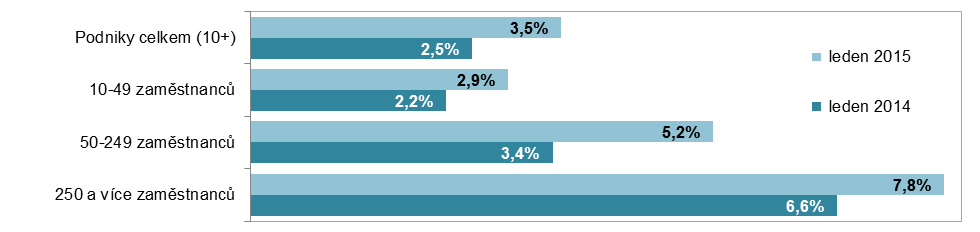 *podíl na celkovém počtu podniků v dané velikostní a odvětvové skupině (v %)Zdroj: Český statistický úřad 2015Podniky zasílající faktury
elektronickou cestouPodniky zasílající faktury
elektronickou cestouPodniky zasílající faktury
elektronickou cestouPodniky přijímající faktury
elektronickou cestouPodniky přijímající faktury
elektronickou cestouPodniky přijímající faktury
elektronickou cestouCelkemve standardizovaném formátuv jiném formátuCelkemve standardizovaném formátuv jiném formátuPodniky celkem (10+)57,8 12,5 55,0 75,9 19,3 72,3 Velikost podniku  10–49 zaměstnanců55,2 10,2 52,8 73,8 18,1 69,9   50–249 zaměstnanců65,4 17,8 62,2 82,6 21,5 80,7   250 a více zaměstnanců73,4 32,6 66,5 87,0 31,9 83,5 Odvětví (ekonomická činnost)  Zpracovatelský průmysl61,1 14,7 57,6 79,0 19,6 75,6   Výroba a rozvod energie, plynu, tepla59,2 8,7 56,9 83,7 13,3 80,5   Stavebnictví50,8 5,8 49,2 75,8 24,7 69,2   Obchod; opravy motorových vozidel61,4 17,7 57,7 76,4 21,0 73,4   Doprava a skladování43,2 7,5 42,1 67,5 19,0 63,0   Ubytování, stravování a pohostinství45,9 7,5 44,4 59,6 16,3 57,3   Informační a komunikační činnosti81,9 15,1 78,4 90,0 18,4 86,7   Peněžnictví a pojišťovnictví44,9 9,0 42,4 81,6 16,6 78,6   Činnosti v oblasti nemovitostí46,9 6,8 45,4 75,9 17,0 70,6   Profesní, vědecké a technické činnosti64,1 9,3 62,8 82,6 13,9 81,5   Administrativní a podpůrné činnosti54,1 11,1 52,2 62,7 12,4 59,8 